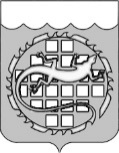 КОНТРОЛЬНО-СЧЕТНАЯ ПАЛАТА ОЗЕРСКОГО ГОРОДСКОГО ОКРУГАРАСПОРЯЖЕНИЕ    О внесении изменений в план проверок осуществления закупок товаров, работ, услуг для обеспечения нужд Озерского городского округа  на 2 полугодие 2020 годаВнести изменение в план проверок осуществления закупок товаров, работ, услуг для обеспечения нужд Озерского городского округа на 2 полугодие 2020 года, утвержденный распоряжением председателя Контрольно-счетной палаты Озерского городского округа от 22.06.2020 № 37:дополнить план проверок пунктом следующего содержания:Документоведу Контрольно-счетной палаты Озерского городского округа ознакомить с настоящим распоряжением работников Контрольно-счетной палаты Озерского городского округа, ответственных за проведение проверок.3.	Разместить настоящее распоряжение не позднее двух рабочих дней со дня его подписания в единой информационной системе в сфере закупок,              а также на официальном сайте органов местного самоуправления Озерского городского округа в информационно-телекоммуникационной сети «Интернет».4.	Контроль за исполнением настоящего распоряжения оставляю             за собой.5.	Настоящее распоряжение вступает в силу со дня его подписания.ПредседательКонтрольно-счетной палатыОзерского городского округа                                                        А.П. Глухов22 октября 2020 г.№ 70Муниципальное унитарное предприятие «Экран» Озерского городского округа7422000234456787, Челябин-ская область, г.Озерск, пр.Карла Маркса, 30Предупреж-дение и выяв-ление нару-шений зако-нодательства РФ и иных нормативных правовых актов РФ о контрактной системе в сфере закупокПункт 3 части 3 статьи 99 Федера-льного закона от 05.04.2013     № 44-ФЗ «О контрактной системе в сфере закупок товаров, работ, услуг для обеспечения государ-ственных и муници-пальных нужд»  декабрь